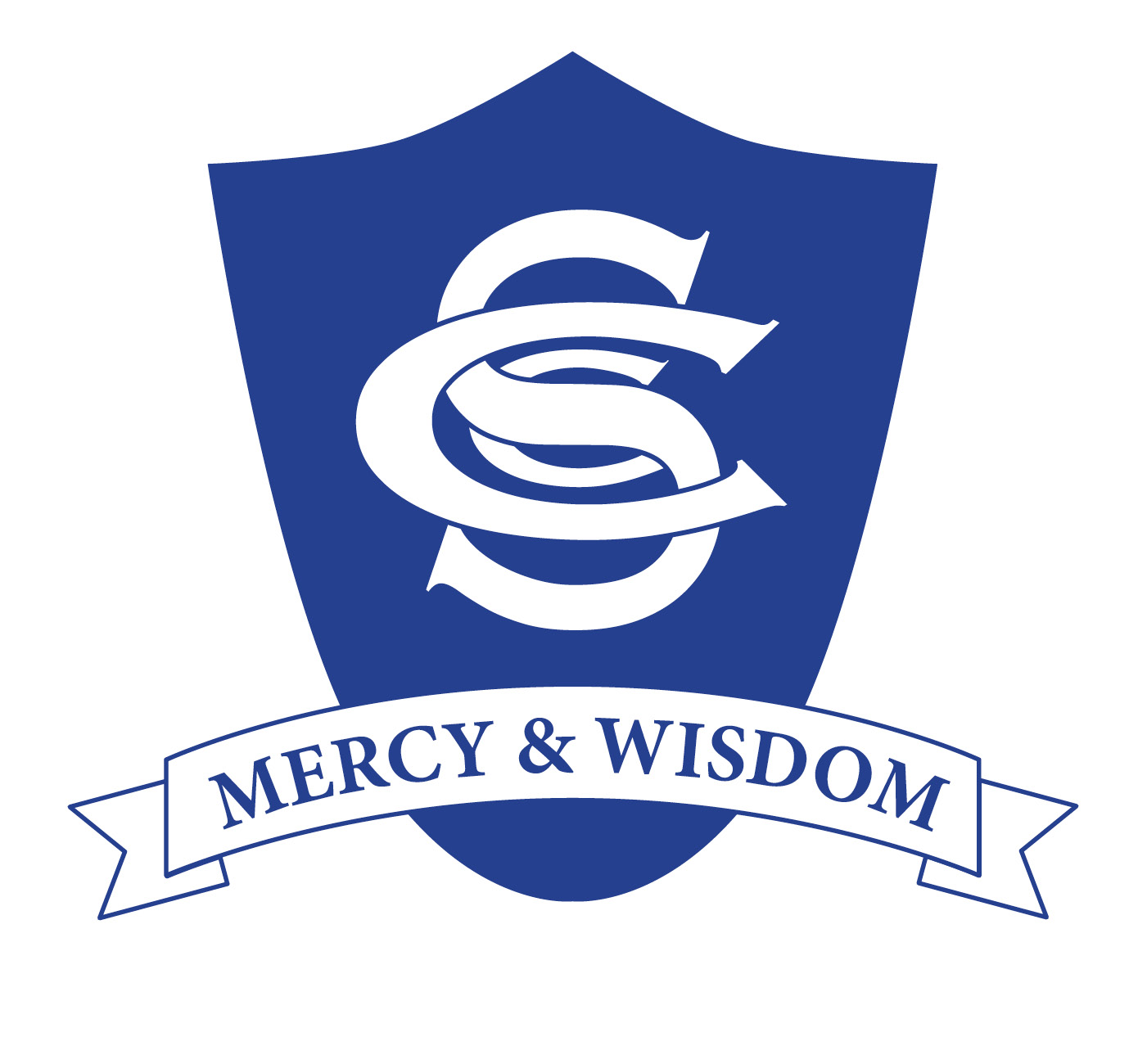 Board of ProprietorsSt Catherine’s College Wellington Ltd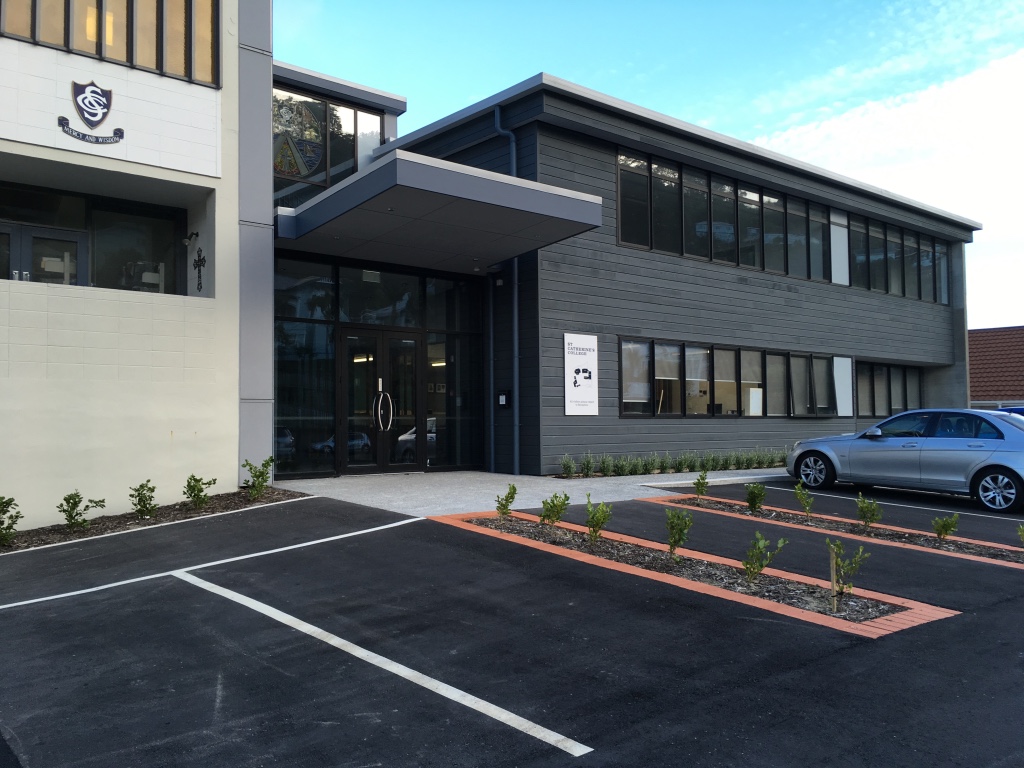 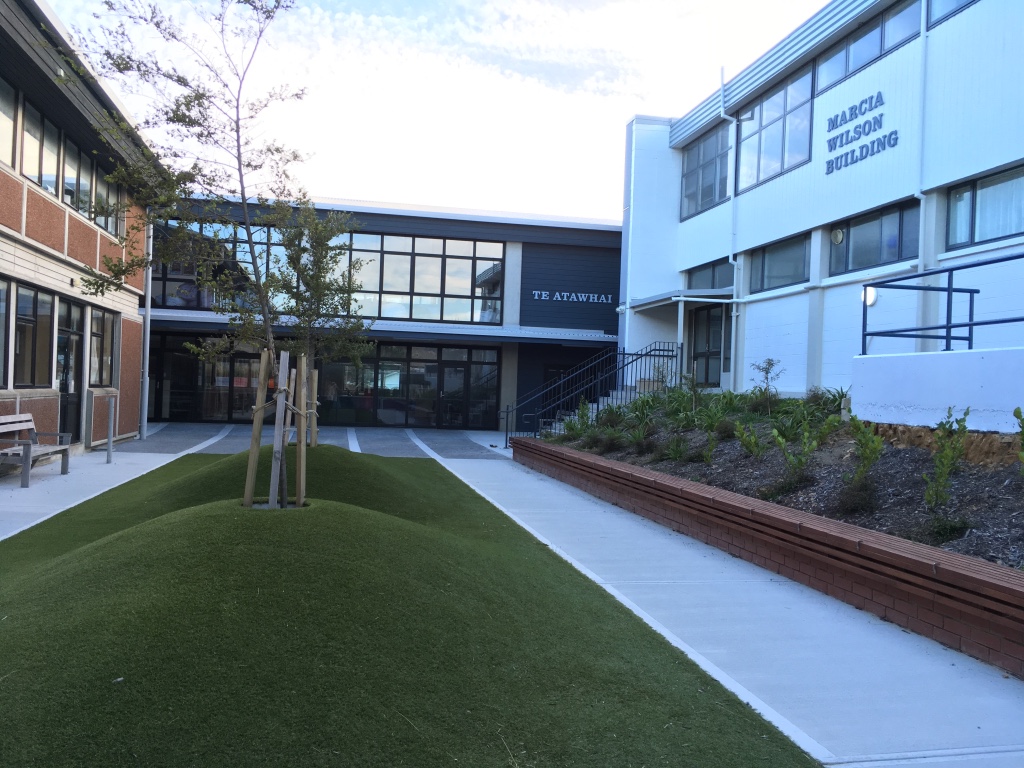 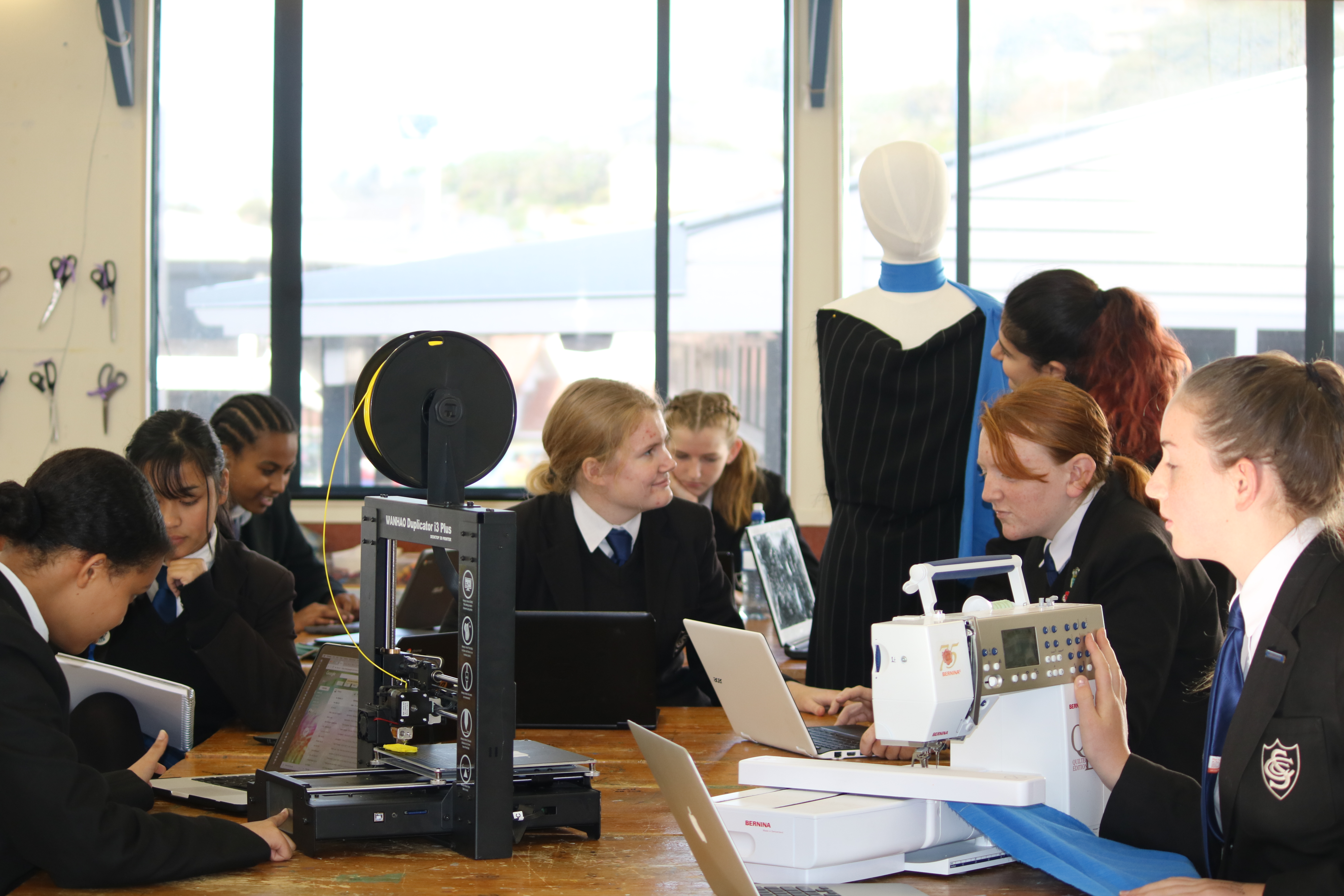 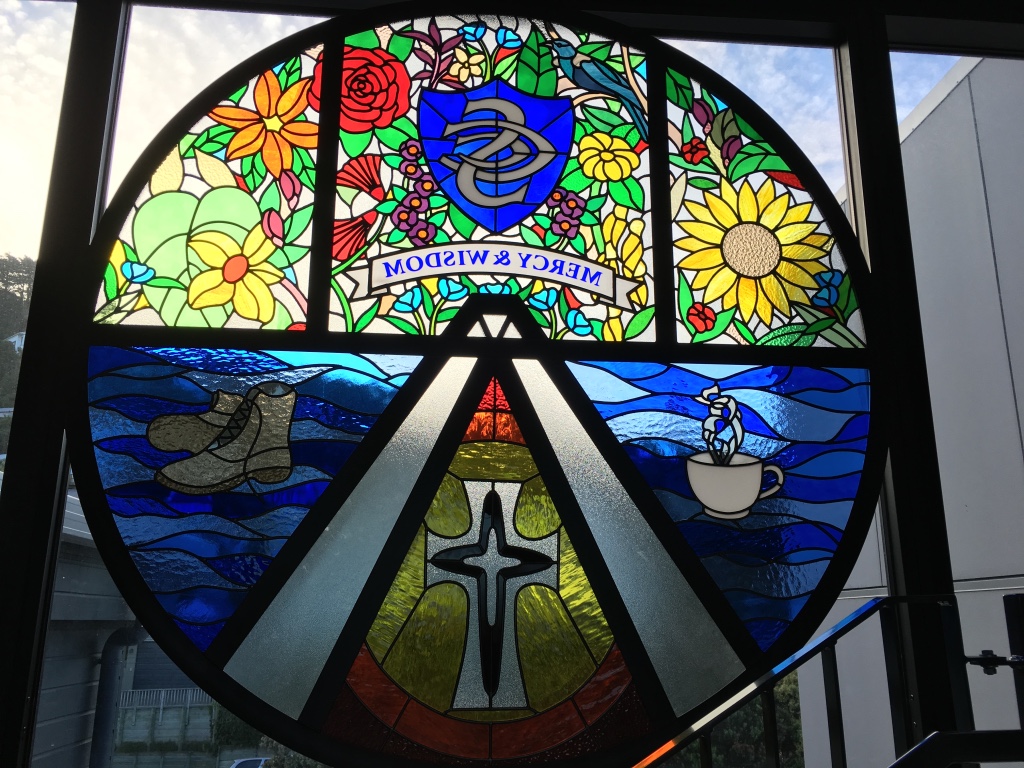 ST CATHERINE’S COLLEGE MERCY SCHOLARSHIP PROGRAMME 2019St Catherine’s College is a Girls’ secondary school, owned by the Sisters of Mercy, and located in Upper Bourke Street, Kirbirnie.  We are a Mercy school and that means we focus on:Including everyone		Standing together where help is neededCaring for each other		Celebrating cultural diversityHaving our door openOUR AIM IS TO CREATE AN AURA OF SUCCESS AND AMBITION FOR OUR YOUNG WOMENWe offer a full range of academic, cultural and sporting programmes and our young women consistently achieve results well above national levels.  We’re really proud of them.  Our aim is to have every young woman achieve the best that they can, whether that be in cultural, academic, sporting or other areas.   At a senior level we share some classes with St Patrick’s College.  This means our young women have the benefit of learning to work collaboratively with young men whilst enjoying the benefits of a single-sex college.  Applications are invited for the following Scholarships for 2019.Te Atawhai Scholarship Sister Mary Vincent Bourke Scholarship		Sister Mary Claude Copeland ScholarshipSister Mary Phillippa McManus ScholarshipSister Ethel Bignell ScholarshipEach Scholarship, to the value of $1,000, pays the Attendance Dues.  These are paid directly in the name of the student. The aim of these Scholarships, consistent with our Mercy values, is to enable young women, for whom the Attendance Dues would create difficulty for their families, to join us to experience our fantastic education in 2019.  Preference is given to those “first in family” to attend St Catherine’s.  The normal entry criteria apply and the Board of Proprietors reserves to right to determine whom the Scholarships are awarded to and how many are awarded in any year.APPLICATION FORMFULL NAME OF APPLICANTChristian Names	__________________________________________________Surname		__________________________________________________Other siblings and ages	____________________________________________Have any of your sisters or wider family attended St Catherine’s? _______________CURRENT SCHOOLYears Attended:	/	/	to		/	/Other Primary/Intermediate Schools AttendedYears Attended:	/	/	to		/	/Years Attended:	/	/	to		/	/Years Attended:	/	/	to		/	/NAME OF PARENT(S)/GUARDIANSChristian Names	_________________________________________________Surname		_________________________________________________Christian Names	_________________________________________________Surname		_________________________________________________CONTACT DETAILSStreet			_________________________________________________Suburb			_________________________________________________City			_________________________________________________TelephoneDay	_____________________		Evening	___________________WHY WOULD YOU LIKE TO ATTEND ST CATHERINE’S?(Think about what you enjoy doing at school, what you want to do when you attend College next year and why you think St Catherine’s would be a great place to be a part of.   Tell us also about what you like do outside school.  Feel free to continue onto another page if you have more to tell us.)WHAT WOULD BEING AWARDED A MERCY SCHOLARSHIP MEAN TO YOU AND YOUR FAMILY?(What difference do you think it might make to you and your family?  How might it help your family? )Can you please sign your name here:___________________________________CAN YOU PLEASE ASK YOUR PARENT(S)/GUARDIANS TO FILL IN THIS NEXT SECTION?Parent(s)/Guardians, you and your daughter are asking that she be considered for a Mercy Scholarship for 2019.  The Scholarships, awarded in the name of important Mercy women associated with the history of St Catherine’s, are to assist those families who wish to have a Mercy education for their daughter but for whom the Attendance Dues cause hardship.  We therefore respectfully ask that you outline for us your family and general circumstances to us, together with how such a Scholarship will assist for 2019,  so that we can consider this application.In applying you understand that this Scholarship will see payment of Attendance Dues and a small proportion of the Proprietor Contribution only made in the name of your daughter for 2019.   All other fees, contributions, uniform costs etc. outlined in the Prospectus will still apply.SIGNED:	__________________________________	DATE:		/	/Name		__________________________________